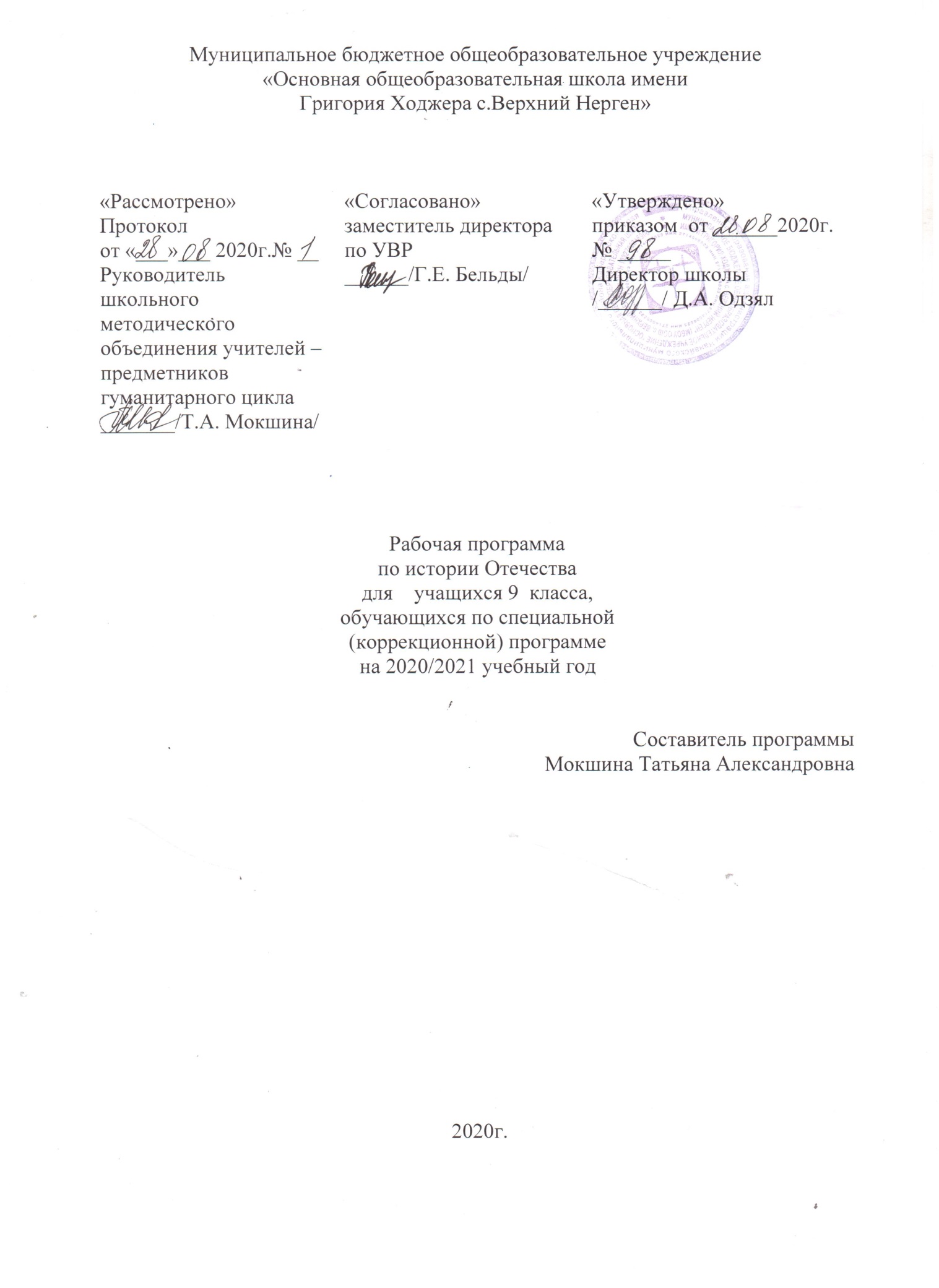 Пояснительная запискаРабочая программа составлена на основе авторской, своих изменений нет.  Авторская программа по истории для 5-9 классов специальных(коррекционных) образовательных учреждений VIII вида И.М. Бгажнокова, Л.В. Смирнова: «Просвещение»,2010, утверждена Министерством образования РФ 10 апреля 2002.  (№29/2065-п).Рабочей программе соответствует учебник «История России» для учащихся 8 класса специальных(коррекционных) образовательных учреждений VIII вида, авторы: Бгажнокова И.М., Смирнова Л.В. История Отечества. 8 класс: Учеб .для спец.( коррекц) образоват.учреждений VIII вида- М: Просвещение,2018.Рабочая программа конкретизирует содержание предметных тем, дает распределение учебных часов по разделам и темам курсов истории в 8 классе для учащихся с интеллектуальными нарушениями.Программа направлена на всестороннее развитие личности обучающихся, способствует их умственному развитию, особое внимание обращено на коррекцию имеющихся  специфических нарушений. Общая характеристика учебного предмета.История в школе для детей с нарушением интеллекта рассматривается как учебный предмет, в который заложено изучение исторического материала, овладение знаниями и умениями, коррекционное воздействие изучаемого материала на личность ученика, формирование личностных качеств гражданина, подготовка подростка с нарушением интеллекта к жизни, социально-трудовая и правовая адаптация выпускника в общество.Представляется, что в курсе «Истории Отечества» для детей с нарушениями интеллекта целесообразно сосредоточиться на крупных исторических событиях отечественной истории, жизни, быте людей данной эпохи. Дать отчетливый образ наиболее яркого события и выдающегося деятеля, олицетворяющего данный период истории. Такой подход к периодизации событий будет способствовать лучшему запоминанию их последовательности.Последовательное изучение исторических событий обеспечит более глубокое понимание материала, облегчит и ускорит формирование знаний. При этом может быть использован уровневый подход к формированию знаний с учетом психофизического развития, типологических и индивидуальных особенностей учеников.Весь исторический материал представлен отечественной историей, историей региональной и краеведческой. Учитель имеет право использовать в процессе изучения материала информативный, фактический и иллюстративно-текстуальный материал, способствующий успешному овладению с содержанием статьи, рассказа.Важной составной частью курса «История моей Родины» является историко-краеведческие сведения о жизни, быте, обычаях людей. Предполагается изучение истории с древности до настоящего времени.На уроках истории в образовательной специальной коррекционной школе используются: рассказ, беседа, выборочное объяснительное чтение текста учебной книги, работа с исторической картой, картиной, схемами, «Лентой временю», просмотр и разбор кинокольцовок, отдельных фрагментов кино, диафильмов.Живое слово учителя играет ведущую роль в обучении истории.Рассказ учителя об исторических событиях должен быть исторически точным и не слишком длинным. Сообщая новый материал, учитель должен показать его взаимосвязь с изученным ранее.Усвоение исторических событий значительно облегчается, если на их фоне сообщается разнообразный сюжетный материал, даются живые характеристики исторических событий.Создавая историческую картину того или иного события, учитель должен включать в рассказ культурно-бытовые сведения, способствующие формированию прав ильных исторических представлений (внешний вид города, села, характеристика жилища, одежды, орудий труда, оружия соответствующей эпохи).Рассказ учителя необходимо сочетать с выборочным чтением текстов из учебной книги, детских журналов, книг и других источников. Особое внимание уделить умению учащихся выражать свои мысли историческими терминами, что будет способствовать развитию мыслительной деятельности и речи. Такой подход является существенной частью коррекционной работы на уроках истории.Применение многообразных наглядных средств формирует умение представлять себе, как жили люди в определеннуюисторическую эпоху, каков был быт представителей разных классов. Создание точных зрительных образов - важный элемент обучения истории, предупреждающий опасность уподобления сходных исторических событий, переноса фактов из одной эпохи в другую.При изучении истории важно вести специальную работу по использованию хронологии. Этому помогают «лента времени», игры, викторины с использованием исторических дат.Созданию ярких, отчетливых образов содействуют хорошо подготовленные и проведенные экскурсии. Внимание учащихся на экскурсиях и при обработке материала надо привлекать к наиболее существенным, значимым объектам.При характеристике определенной исторической формации учитель должен раскрыть вопросы культуры, взаимоотношений людей в обществе. В отличии от программ массовых общеобразовательных школ, в которых весь исторический материал периодизируется, во вспомогательных школах такая периодизация не имеет смысла.Особое внимание уделяется краеведческой работе с использованием местного исторического материала. Краеведческая работа служит активным средством формирования гражданских качеств ученика.Завершается курс «История моей Родины» знакомством с современной жизнью России. Этот материал представлен уроками обобщающего характера.Цель:Коррекционное воздействие исторического материала на личность ученика, формирование личностных качеств гражданина, социально-трудовая и правовая адаптация выпускника в общество.Задачи:Образовательные:1.Усвоение важнейших исторических фактов;2.Создание исторических представлений, отражающих основные явления прошлого;3. Усвоение доступных исторических понятий, понимание временных, локальных, причинно- следственных связей, некоторых закономерностей общественного развития;4. Овладение учащимися умением применять знания по истории в жизни, на других учебных предметах;5. Выработка умений и навыков самостоятельной работы с историческим материалом, исходя из возможностей учеников.Коррекционно-развивающие:Развитие и коррекция внимания;Развитие и коррекция восприятия;Развитие и коррекция воображения;Развитие и коррекция памяти;Развитие и коррекция мышления;Развитие и коррекция речи;Развитие и коррекция эмоционально-волевой сферыВоспитательные:Гражданское воспитание;Патриотическое воспитание;Духовно-нравственное воспитание;Воспитание уважительного отношения к народам разных национальностей;Эстетическое воспитание;Трудовое воспитание;Нравственное воспитание;Экологическое воспитание;Правовое воспитание;Формирование мировоззрения учащихся.Место предмета в учебном плане.В соответствии с учебным планом  школы коррекции и развития VIII вида № 50 предмет «История Отечества» относится к учебным предметам, обязательным для изучения на ступени основного общего  образования.Согласно учебному плану школы коррекции и развития VIII вида № 50 на изучение предмета в 5, 6, 7, 8  классах  предусмотрено  по 68 часов на параллель (2 ч в неделю, 34 учебных недели).            Для реализации программы выбран учебно-методический комплекс, который входит в федеральный перечень учебников, рекомендованных (допущенных) к использованию в образовательном процессе в образовательных учреждениях, реализующих образовательные программы общего образования и имеющих государственную аккредитацию и обеспечивающий обучение курсу истории Отечества: Учебник: И.М.Бгажнокова, Л.В. Смирнова «Мир истории» 6 класс, Москва «Просвещение» 2011 год. Бгажнокова И.М., Смирнова Л.В. История Отечества. 7 класс: Учеб .для спец.( коррекц) образоват.учреждений VIII вида- М: Просвещение,2018.Бгажнокова И.М., Смирнова Л.В. История Отечества. 8 класс: Учеб .для спец.( коррекц) образоват.учреждений VIII вида- М: Просвещение,2018.Бгажнокова И.М., Смирнова Л.В. История Отечества. 9 класс: Учеб .для спец.( коррекц) образоват.учреждений VIII вида- М: Просвещение,2018.Данная программа используется для УМКИ.М.Бгажнокова., Л.В.Смирнова ,М., «Просвещение», 2014 г.утверждённого Федеральным перечнем учебников.Для изучения курса рекомендуется классно-урочная система обучения. Формы организации учебной деятельности носят индивидуальный характер работы. Для более эффективной работы и лучшего усвоения материала запланированы уроки с применением ИКТ.Осуществление представленной рабочей программы предполагает использование следующего комплекта УМК:1. Программы для специальных (коррекционных) общеобразовательных учреждений VIII вида под редакцией И.М.Бгажноковой., Л.В.Смирновой ,М., «Просвещение», 2010 г.2.Учебник:История Отечества. 8 класс. Учебник для специальных (коррекционных) образовательных учреждений VIII вида. Авторы: Бгажнокова И.М. , Смирнова Л.В.
Год издания: 2018. Издательство: ПросвещениеРаздел 1. Планируемые результаты  Учащиеся должны знать:- основные исторические события изучаемого периода;- исторических деятелей, полководцев, руководителей страны, национальных героев.           Учащиеся должны уметь:- устанавливать причинно-следственные связи и зависимости, связь исторических событий;
- выделять главную мысль в отрывке исторической статьи;
- пользоваться учебником и картой;
- использовать часть понятий в активной речи;
- использовать помощь учителя при выполнении учебных задач;
- уметь самостоятельно исправить ошибки.Образовательные рез-тыусвоить важнейшие факты истории;создать исторические представления, отражающие основные явления прошлого; усвоить доступные для учащихся исторические понятия, понимание некоторых закономерностей общественного развития;овладеть умением применять знания по истории в жизни; выработать умения и навыки самостоятельной работы с историческим материалом.Воспитательные рез-тыгражданское воспитание учащихся,патриотическое воспитание,воспитание уважительного отношения к народам разных национальностей,нравственное воспитание,  эстетическое воспитание,трудовое воспитание,правовое воспитание,формирование мировоззрения учащихся.Коррекционно – развивающие рез-ты развитие и коррекция внимания, восприятия, воображения, памяти, мышления, речи, эмоционально – волевой сферы.Учить анализировать, понимать причинно-следственные зависимости.Содействовать развитию абстрактного мышления, развивать воображение.Расширять лексический запас. Развивать связную речь.РАЗДЕЛ 2. Содержание курсаГлава 1. Великая российская революция и Гражданская война 20 ч Тема 1. Великая российская  революция: февраль.  3 ч       Предпосылки возникновения новой социальной системы (повторение). Падение монархии. Основные политические партии в 1917 г. Тема 2. Великая российская революция : октябрь. 3 ч Партия большевиков, ее влияние на общественную и политическую жизнь государства. Программа большевиков. Неудачи Временного правительства. Поход на Петроград Лавра Георгиевича Корнилова. Захват власти большевиками. II Всероссийский съезд Советов рабочих и солдатских депутатов. Первые декреты «О  мире», «О  земле»..
     Тема 3. Установление советской власти. 4ч Установление советской власти на основной территории бывшей империи. Созыв и роспуск Учредительного собрания. Конституция РСФСР. Брестский мир. Экономическая политика большевиков. Судьба царской семьи. Церковь и государство.Тема 4. Гражданская война 1918-1920 гг.10ч       Причины Гражданской войны.
      Политика «военного коммунизма». Белая Армия.       Рабоче-крестьянская Красная армия и Рабоче-крестьянского социалистического Красного флота.Ход гражданской войны.  Окончание Гражданской войны. Эмиграция. Итоги Гражданской войны. Образование и культура в период Гражданской войны.Борьба красных и белых на Северном Кавказе и в Закавказье, на Украине, в Крыму, на Урале. 

            СЛОВАРЬ: Красная армия, белая армия, Гражданская война, национализация, эмиграция.Глава 2. . Советское государство в 1920-1930-е годы 14ч Тема 1. Советская Россия в первой половине 1920-х годов 2ч «Малая гражданская война». Восстание в Кронштадте. Отношения РСФСР со странами Европы. Тема 2.Новая экономическая политика (нэп) 2ч       Новая экономическая политика 1921—1929 гг.: отмена продразверстки и замена ее продналогом, денежное обложение деревни, легализация рыночных отношений на селе. Финансовая  реформа 1922-1924 гг. Промышленное производство в период нэпа. План электрификации РСФСР. Итоги нэпа. М.Н. Тухачевский. Л.Д. Троцкий.Тема 3. Образование Союза Советских Социалистических Республик 3чБолезнь и смерть В. И. Ленина. Личность И. В. Сталина, его приход к власти.  Создание пионерской и комсомольской организаций. Объединение советских республик. Национально-государственное устройство СССР в 1920-е гг. Смерть В.И. Ленина.
      СЛОВАРЬ: социализм, советская власть, СССР, нэп.Тема 4. Индустриализация в СССР3 чПредпосылки индустриализации. Первая пятилетка (1928-1932гг): ускоренное развитие промышленности. Коллективизация сельского хозяйства (колхозы). Итоги коллективизации. Вторая пятилетка (1933-1937гг). Конституция 1936 г. Тема 5.  СССР накануне Второй мировой войны. 4 ч Экономический подъем в годы первых пятилеток. Система ГУЛАГ. Советское общество в 1930-е гг.  Образование и культура в 1930-е гг. М. Горький. М.А. Шолохов. Ситуация в мире в 1930-е гг.      Возникновение и развитие в центре Европы военной машины Германии, ее бурный экономический, технический рост, стремление к насильственному переделу территорий и сфер влияния. Приход к власти в Германии А. Гитлера, идеи мирового господства.
      Блок фашистских государств: Германия, Италия, Япония.Положение на Дальнем Востоке. 
      Внешняя политика СССР накануне Второй мировой войны. Герои первых пятилеток: А. Стаханов. Вклад в мировую литературу: Нобелевская премия.  Новая советская школа: педагог Макаренко С.И. Развитие спорта.       СЛОВАРЬ: фашистское государство, Лига Наций, Европа, переговоры.Глава 3. СССР в Великой отечественной войне. 15 чТема 1. Накануне Великой отечественной войны 2ч      Нападение гитлеровской армии на Польшу (1.09.39 г.).
      Действия СССР в начале Второй мировой войны. Отказ Финляндии от подписания договора об изменении ее границ с СССР. «Зимняя» война 1939—1940 гг..
      Реорганизация Красной Армии, укрепление обороноспособности страны. Ослабление Красной армии и флота из-за репрессий высшего командного состава. Тема 2. Начало Великой Отечественной войны. (июнь-1941-осень 1942гг)(2ч)      22 июня 1941 г. — начало Великой Отечественной войны. Первые дни войны. Реакция запада на начало великой Отечественной войны.Заявление президентов США и Англии о поддержке Советского Союза в войне против Германии, создание антигитлеровской коалиции государств. Оборона Москвы. 
            Разгром фашистов под Москвой — первая значительная победа Красной армии в Великой Отечественной войне.  Герои первых военных дней: защитники брестской крепости. Подвиг Н. Гастелло и В. Талалихина. Блокада Ленинграда..Тема3. Все для фронта, все для победы!2 ч      Перестройка экономики страны на военные нужды. Эвакуация предприятий из европейской части страны на восток. Разработка и внедрение новых видов вооружений.
      Всесоюзная кампания по сбору средств и пожертвований в фонд обороны. Трудовой героизм народа: 11-часовой рабочий день, отмена отпусков, овладение смежными профессиями, жизнь во имя победы.
Наука и образование.Партизанская война и подпольное движение: создание на оккупированных территориях подполья, сопротивление в тылу врага: рейды, диверсии, создание партизанского движения. «Молодая гвардия»,  Методы партизанской войны, координация действий партизанских соединений, создание Центрального штаба партизанского движения.  Мастера культуры – фронту. Тема 4. Коренной перелом в ходе войны (осень1942-1943гг) 4ч 
      Планы немцев по захвату нефтяных районов Кавказа, плодородных областей юга России. Неудачи советских войск в Крыму. Оборона Севастополя. Сталинградская битва. Битва на курской дуге. Битва за Днепр. Битва на Северном Кавказе. Тегеранская конференция. Приказ Верховного Главнокомандующего И. В. Сталина № 227 от 28 июля 1942 г. «Ни шагу назад!».      Зверства фашистов на оккупированных территориях (судьба белорусской деревни Хатынь). Массовые уничтожения евреев на территории СССР и других европейских стран. Блокада Ленинграда и ее последствия.
      СЛОВАРЬ: блокада, осадное положение, резервы.Тема 5. Освобождение СССР и Европы от фашизма (1944-сентябрь 1945)  5 ч  Усиление военно-экономической мощи СССР. Освобождение территории СССР и Европы от фашистских захватчиков. Открытие Второго фронта в Европе.  Ялтинская конференция. Взятие берлина.  Конференция в Потсдаме.  Война СССР с Японией.   Хиросима и Нагасаки – атомные удары. Нюрнбергский процесс над фашистскими преступниками. Послевоенный Парад Победы (24 июня 1945 г)      СЛОВАРЬ: эвакуация, тыл, подполье, партизаны, рейды, диверсии. Насильственное переселение советских людей в Германию для рабского труда. Бесчеловечное отношение к советским военнопленным и гражданским лицам в концентрационных лагерях (Освенцим, Дахау, Бухенвальд).
      блокада, переселение, концентрационный лагерь.
коалиция, капитуляция, рейхстаг, трибунал.Глава 4 . Послевоенное развитие СССР. Российская Федерация в конце 20 начале 21 в.  19 чТема 1. СССР после войны 4ч Итоги Великой Отечественной войны. Обстановка в мире после войны.  Возвращение СССР к мирной жизни. Государственное устройство СССР после войны. Наука 1945-начала 1950-х гг. Культурная жизнь общества 1945-начала 1950-х гг.Тема 2. Пора «Оттепели» (середина 1950- первая половина 1960-х гг) 4ч
      Смерть Сталина. Конец эпохи культа личности. Курс на строительство коммунизма. Социальная и хозяйственно-экономическая деятельность Н.С. Хрущева. СССР в международных отношениях в 1950-начале 1960-х гг. Покорение космоса. Оттепель в советском искусстве. Образование в 1950-начале 1960-х гг.Образование в 1950- анчале 1960-х гг. Ю. Гагарин. В. Терешкова
      Тема 3. Советский Союз в середине 196о-х —1980 гг.: от стабильности к кризису. 4ч       Экономическая и политическая ситуация в стране в 60-80-е гг. Изменения в жизни советских людей 
      Отношения  СССР  с государствами мира: от разрядки до кризиса.Образование и спорт.  Советское искусство 1970-1980-х гг. Л.И. Брежнев. И. Роднина. Олимпиада 1980 г. Тема 4. Распад СССР . Россия в 1990-е гг. 3чПолитическая ситуация после смерти Л.И. Брежнева. Начало перестройки. Период гласности и свободы мнений. Окончание «холодной войны». Отмена 6-й статьи Конституции СССР. Первые демократические выборы. Распад СССР. Россия после распада СССР. Экономические реформы 1990-х гг. Чеченский кризис: борьба за целостность государства. Отставка президента Бориса Ельцина.      Тема 5. Россия в начале 21 –ого в. 4чПервые реформы В. Путина. Экономическое и социальное развитие в 2000-2008-м гг. Развитие образования, науки, культуры, спорта. Новый этап реформ. Отношения России с другими странами в 21-м в. Духовное возрождение современной России. Государственное устройство современной России. Раздел 3. Тематическое планированиеКалендарно-тематическое планирование История Отечества 9 кл (адаптиров) История Отечества  9 класс  Бгажнокова И. М., Смирнова Л.В, Карелина И.В.  М, Просвещение, 2018г.  68 часов  2ч в неделю.Класс I четвертьII четвертьIII четвертьIV четвертьГод9 кл.18 ч.14 ч.20 ч.16 ч.68 ч.Название разделаКоличество часов по рабочей программеГлава 1. Великая российская революция и Гражданская война 20 ч 20Глава 2.  Советское государство в 1920-1930-е годы 14ч 14Глава 3. СССР в Великой отечественной войне. 15 ч15Глава 4.  Послевоенное развитие СССР. Российская Федерация в конце 20 начале 21 в.  19 ч19Всего68№ТемадатаД.з.Глава 1. Великая российская революция и Гражданская война    20 чТема 1. Великая российская  революция: февраль 3 ч1Повторение 2Входная к.р.        Предпосылки возникновения новой социальной системы (повторение).Падение монархииС.6-10, з. 1, 63Анализ к.р.  Основные политические партии в 1917 г. С.10-15, з. 9-10Тема 2. Великая российская революция : октябрь.  3ч4Партия большевиков, ее влияние на общественную и политическую жизнь государства. Программа большевиков  С.17-20, з.2,  45Неудачи Временного правительства. Поход на Петроград Лавра Георгиевича Корнилова.С. 20-24, з.6, 96Захват власти большевиками. II Всероссийский съезд Советов рабочих и солдатских депутатов. Первые декреты «О  мире», «О  земле»..С.24-29, з.11Тема 3. Установление советской власти   4 ч7Установление советской власти на основной территории бывшей империи. Созыв и роспуск Учредительного собрания.Конституция РСФСРС. 31-35, з.1, 5, 8Брестский мир.С.35-36, з.89Экономическая политика большевиков.С.38-41, з.910Судьба царской семьи. Церковь и государство.С.42-43, з.10Тема 4. Гражданская война и иностранная интервенция.  10 ч11      Причины Гражданской войны.
С.44-46, з.1. 212Политика «военного коммунизма». Белая Армия.      С.46-4813Рабоче-крестьянская Красная армия С.48-49, з.614Ход гражданской войны.  С.50-52, з.15Окончание Гражданской войны. Эмиграция. С.53-59, з.9, 816Итоги Гражданской войны. Образование и культура в период Гражданской войны.С.58-63, з.1017Контрольная работа18 Анализ к.р. Борьба красных и белых на Северном Кавказе и в Закавказье, на Украине, в Крыму, на Урале. 
С.65-6719Область войска Донского в период Гражданской войныДоп. мат-л20Противостояние белых и красных на Дону.  Донские казаки.Доп. мат-лГлава 2. Советское государство в 1920-1930-е годы   14 чТема 1. Советская Россия в первой половине 1920-х годов   2 ч21«Малая гражданская война». Восстание в Кронштадте.С.70-72, з.1, 322Отношения РСФСР со странами Европы. С.72-75, з.7-9Тема 2.Новая экономическая политика (нэп)   2 ч23      Новая экономическая политика 1921—1929 гг.: Финансовая  реформа 1922-1924 ггС.76-79, з.1-424Промышленное производство в период нэпа. План электрификации РСФСР. Итоги нэпа.  С.78-85, з.5-6Тема 3. Образование Союза Советских Социалистических Республик    3 ч25Ленин и СталинС.86-8826Объединение советских республикС. 88-9127Национально-государственное устройство СССР в 1920-е гг. Смерть В.И. ЛенинаС.92-98Тема 4. Индустриализация в СССР  3 ч28Предпосылки индустриализации. Первая пятилетка (1928-1932ггС.99-103., з. 5-729Коллективизация сельского хозяйства (колхозы). Итоги коллективизации.С. 104-107, з.9-1130Вторая пятилетка (1933-1937гг). Конституция 1936 г.С.107-113, з 13-14Тема 5.  СССР накануне Второй мировой войны.   4 ч31Экономический подъем в годы первых пятилеток. Система ГУЛАГС. 115-116, з.1-332  Советское общество в 1930-е г. Образование и культура в 1930-е гг. С. 117-125, з. 8-933 Контрольная работа34Анализ к.р. Ситуация в мире в 1930-е гг. Положение на Дальнем Востоке      Внешняя политика СССР накануне Второй мировой войны.С.125-132, з. 11, 13,16Глава 3. СССР в Великой Отечественной войне.      15чТема 1. Накануне Великой Отечественной войны 2 ч35Действия СССР в начале Второй мировой войныС. 140-142, з.1-336Реорганизация Красной Армии, укрепление обороноспособности страныС. 142-146, з.7Тема 2. Начало Великой Отечественной войны. 2 ч37 (июнь-1941-осень 1942гг)Первые дни войныС.146-152, з.1, 3, 538Оборона Москвы. 
            Разгром фашистов под МосквойС.152-158, з.8-10Тема3. Все для фронта, все для победы! 2 ч39      Перестройка экономики страны на военные нужды. Наука и образование.С. 161-167, з.1, 3, 440Партизанская война и подпольное движение. Мастера культуры – фронтуС.167-171, з.10Тема 4. Коренной перелом в ходе войны (осень1942-1943гг)   4 ч41Оборона СевастополяС. 173-178, з.1-242Сталинградская битваС.178-182, з. 4, 5, 643Битва на Курской дуге. Битва на Северном Кавказе. Тегеранская конференцияС. 183-189, з. 7, 8, 1144Приказ № 227 от 28 июля 1942 г. «Ни шагу назад!». С. 191-192, з.12Тема 5. Освобождение СССР и Европы от фашизма (1944-сентябрь 1945)  5ч 45 Усиление военно-экономической мощи СССР.С.193-194, з.146Освобождение территории СССР и Европы от фашистских захватчиков. Открытие Второго фронта в Европе.С.194-198, з.4, 647Ялтинская конференция. Взятие Берлина.  Конференция в ПотсдамеС.198-206, з.948Война СССР с Японией. Хиросима и Нагасаки. Нюрнбергский процессС.206-211, з.11-1249Контрольная работаГлава 4 .  Послевоенное развитие СССР. Российская Федерация в конце 20 начале 21 в.    19 чТема 1. СССР после войны  4ч 50Анализ к.р. Итоги Великой Отечественной войны. Обстановка в мире после войныС. 216-220, з.3, 451Возвращение СССР к мирной жизни.С. 220-225, з. 6-852Государственное устройство СССР после войныС.225-227, з.953Наука 1945-начала 1950-х гг. Культурная жизнь общества 1945-начала 1950-х гг.С. 228-231, з.10-12Тема 2. Пора «Оттепели» (середина 1950- первая половина 1960-х гг) 4ч54
      Смерть Сталина. Конец эпохи культа личностиС. 233-24055Курс на строительство коммунизма. Социальная и хозяйственно-экономическая деятельность Н.С. ХрущеваС. 235-240, з.5, 8, 956СССР в международных отношениях в 1950-начале 1960-х гг.С. 240-24257Покорение космоса.  Оттепель в советском искусстве. Образование в 1950-начале 1960-хС.242-247, з.10, 11С.249Тема 3. Советский Союз в середине 196о-х —1980 гг.: от стабильности к кризису. 4ч58      Экономическая и политическая ситуация в стране в 60-80-е гг. Изменения в жизни советских людейС.250-254, з.1, 4, 559Отношения  СССР  с государствами мира: от разрядки до кризисаС.254-256, з.7, 860Образование и спорт.  Советское искусство 1970-1980-х гг. С.256-260, з.9-1061Контрольная работаТема 4. Распад СССР . Россия в 1990-е гг. 3 ч62Анализ к.р. Начало перестройки. Период гласности и свободы мнений. Окончание «холодной войны». Отмена 6-й статьи КонституцииС. 263-272, з.1, 2, 463Распад СССР.С.272-276, з.8, 964Россия после распада СССР. Экономические реформы 1990-х гг. Чеченский кризисС.276-282З. 11      Тема 5. Россия в начале 21 –ого в. 4 ч65Первые реформы В. Путина. Экономическое и социальное развитие в 2000-2008-м гг. Образование и наукаС.285-290, з.66Отношения России с другими странами в 21-м в. Духовное возрождение современной РоссииС.291-29667Государственное устройство современной России.297-29968Итоговое повторение